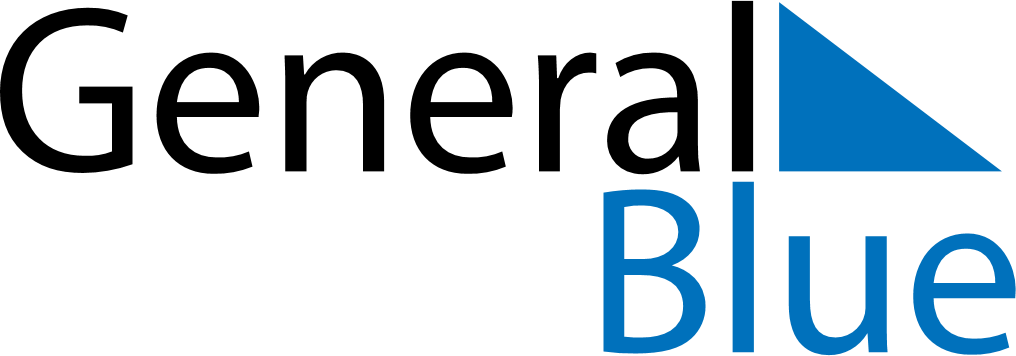 October 2027October 2027October 2027October 2027San MarinoSan MarinoSan MarinoSundayMondayTuesdayWednesdayThursdayFridayFridaySaturday112Cerimonia di investitura dei Capitani ReggentiCerimonia di investitura dei Capitani Reggenti3456788910111213141515161718192021222223242526272829293031